4th GradeFOURTH QUARTER LEARNING PRIORITIESNWEA Resources  NWEA PROGRESS GUIDESMath and Reading Comprehensive GuideMake Strategic Use of Online NWEA ResourcesMultiple Choice Item AnalyzerREADING  Reading Skills, Strategies, Vocabulary  NWEA Grammar PointsMy Good Grammar Examples  Literature  Vocabulary based on NWEA skillsNonfiction   Vocabulary   based on NWEAReference Sources and Tools based on NWEAPoetry  Techniques based on NWEANWEA GenresSkills Development Guides for Small Group and Independent WorkEnrichment Resources—For After NWEA!SEL/Literacy--Plan a Fable that Teaches a Lesson  Spanish   EnglishLearning Guides in Spanish and English Math Guides     Reading   GuidesReadings--Texts in Spanish and EnglishFiction      Poetry    Nonfiction Connect Learning to Chicago    Chicago Literacies--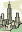              Activities and Texts to Learn about past and plan the future             --Organized for the Chicago History MuseumRead/THINK\Write ChicagoEngaging activities so students strengthen skills and learn about their city
THE ART PLUS. Visual Representation Expands Learning"Art is the representation, science the explanation, of the same reality."        --Herbert Read Illustrated Preamble to the Constitution Literacy Standards Emphasized this Quarter Integrated Standards: Standard 1-- Refer to details and examples in a text when explaining what the text says explicitly and when drawing inferences from the text—is applied in responding to questions and tasks based on all other reading standards.  All the reading competence development is designed to reach standard 10: By the end of the year, read and comprehend literature and informational text in the grades 4–5 text complexity band proficiently, with scaffolding as needed at the high end of the range.Writing: Common Core Writing Standards for Fourth GradeStandards 7 and 8 and 9A are integrated into reading/writing about science and social science.Identify Speaking and Listening Standards to emphasize this quarter. Speaking and Listening are Keys to Learning ACROSS the Curriculum-- Students exercise Speaking and Listening competencies as they proceed through the gradual release of responsibility.  They also will be developed as students make culminating presentations.Comprehension and CollaborationSL.4.1 Engage effectively in a range of collaborative discussions (one-on-one, in groups, and teacher-led) with diverse partners on grade 4 topics and texts, building on others’ ideas and expressing their own clearly.__SL.4.1a Come to discussions prepared, having read or studied required material; explicitly draw on that preparation and other information known about the topic to explore ideas under discussion.__SL.4.1b Follow agreed-upon rules for discussions and carry out assigned roles.__SL.4.1c Pose and respond to specific questions to clarify or follow up on information, and make comments that contribute to the discussion and link to the remarks of others.__SL.4.1d Review the key ideas expressed and explain their own ideas and understanding in light of the discussion.SL.4.2 Paraphrase portions of a text read aloud or information presented in diverse media and formats, including visually, quantitatively, and orally.SL.4.3 Identify the reasons and evidence a speaker provides to support particular points.Presentation of Knowledge and IdeasSL.4.4 Report on a topic or text, tell a story, or recount an experience in an organized manner, using appropriate facts and relevant, descriptive details to support main ideas or themes; speak clearly at an understandable pace.SL.4.5 Add audio recordings and visual displays to presentations when appropriate to enhance the development of main ideas or themes.SL.4.6 Differentiate between contexts that call for formal  (e.g., presenting ideas) and situations where informal discourse is appropriate (e.g., small-group discussion); use formal  when appropriate to task and situation. SOURCE of Common Core Standards cited in this guide: http://www.corestandards.orgThe standards have been issued with a public license that allows them to be republished for any purpose that supports the standards initiative. © Copyright 2010. National Governors Association Center for Best Practices and Council of Chief State School Officers. All rights reserved.FOURTH QUARTER MATH PROGRESS PRIORITIESDuring fourth quarter, in addition to the new math that students learn, it’s important to revisit math they mastered in the past but have not used recently.  Research confirms that if the math curriculum includes “frequent cumulative review” that enables students to retain greater math competence.  Among sources supporting this “mix” is the report “Assisting Students Struggling with Mathematics” of the What Works Clearinghouse, IES Practice Guide, US Department of Education.  This chart is included to organize planning for fourth quarter of new math content and inclusion of math learned earlier in the school year in activities such as: learning centers; “bell ringers”; homework; integration into science and social science topic analysis.Math Practice Standards should be Emphasized this Quarter—particularly 1. Make sense of problems and persevere in solving them.2. Reason abstractly and quantitatively.3. Construct viable arguments and critique the reasoning of others.Use the lists on the next pages  to identify skills and knowledge your students need to complete NWEA progress—and next Grade Prep.NWEA Math PrioritiesNWEA asks students to use a wide range of math skills.Determines probability of an occurrence based on a simple experiment or frequency table—probability problems increase in complexity of data included in the analysisGeometry: NWEA starts with basics—identification of shapes, classification of angles—then advances to problems of size, including radius, diameter, area, and volume, and problems that require them to compare and contrast geometric shapes. Students use coordinate geometry to figure out distances.  Measurement starts with basic kinds of measures such as elapsed time and moves to more complex levels, including conversion.Proportion starts with simple fractions and moves to percentages, decimals, and conversion and use of fractions to solve problems.PROBLEM SOLVINGSolves real-world problems—complexity of the problem increases, including the number of steps required and the level of abstractnessLength, Distance, other spatial measures; Weight and massCapacityTimeData from tables and graphs ProportionMeasurementData AnalysisPrediction based on probability analysisPowers (advanced—grades 6-8)Algebra Missing elements (basic)Patterns, sequences, functions, relationships Expressions and equations of increasing complexity (advanced)NWEA Genres List compiled by the Center for Urban Education (teacher.depaul.edu) based on DesCartes statements.   This list is provided not as “test prep” but because students should read a variety of genres so they can develop the abilities to learn across the genres—and appreciate the diversity of literature.  Recommended: Students should write as well as read in these genres to develop greater reading and writing competence. These lists are set up as a chart so that you can check the genres that your students know how to read and identify genres to expand their reading experience.   The NWEA RIT levels are included to indicate levels at which NWEA will require students to respond to questions about texts in the genres.      Genre is only one part of text complexity.As your students complete fourth quarter, emphasize the independent ability to analyze and respond to texts with increasing text complexity in terms of vocabulary, concept load, structure, and author’s techniques.Check these punctuation and grammar points.Review them to ensure that students are ready for NWEA and the next grade.comma contraction exclamation mark sentence fragmentapostrophe past tense possessiveChooses the correct prefix (re-) Chooses the correct prefix (un-)Chooses the correct suffix based on context (-er) Chooses the correct suffix based on context (-ful) Chooses the correct suffix based on context (-less) Chooses the correct suffix based on context (-y)compound headinghyphen plural quotation mark run-on sentence semicolon subject verb agreement tenseverb phraseRecognizes multiple meanings of homographs Selects the correct definition of a suffix (-phobia) Selects the correct meaning of a prefix and root word; Selects the correct meaning of a word based on its prefixSelects the correct word when given the definition of the suffixSelects the correct word when given the definition of the suffix and root wordUses prefixes, suffixes, and root words (meaning of each part given) to construct a word with a given meaningStudents can explain how to use reference sources not only to prepare for NWEA but to prepare for more independent research.This list is based on NWEA skills items.  Adjust it to match your learning priorities. Nonfiction Text Features to Review to Prepare for NWEA and the Next GradeLITERACY TECHNIQUESAsk students to explain with examples how writers use these techniques and structures.CCSSR5 (writer’s choices) and CCSSR6 (purpose)Students should be able to interpret the writer’s use of these techniques to communicate the theme of a story or central idea of nonfiction.  Fourth Grade: FOURTH QUARTER Learning Priorities Weeks 30-31Fourth Grade: FOURTH QUARTER Learning Priorities Weeks 32-33Fourth Grade: FOURTH QUARTER Learning Priorities Weeks 34-35Fourth Grade: FOURTH QUARTER Learning Priorities Weeks 36-37Fourth Grade: FOURTH QUARTER Learning Priorities Week 38Analyze relationshipsauthor's purpose and techniquescause-effect relations  character traits  Classify  Compare and contrast Comprehensive story reading guides inferenceInfer the meaning of a word from contextmain idea or thememotiveparts of a storysequenceSummarizeREADING LITERATUREREADING NONFICTIONKEY IDEAS AND DETAILSKEY IDEAS AND DETAILS2. Determine a theme of a story, drama, or poem from details in the text; summarize the text.2. Determine the main idea of a text and explain how it is supported by key details; summarize the text.3. Describe in depth a character, setting, or event in a story or drama, drawing on specific details in the text (e.g., a character’s thoughts, words, or actions).3. Explain events, procedures, ideas, or concepts in a historical, scientific, or technical text, including what happened and why, based on specific information in the text.CRAFT AND STRUCTURECRAFT AND STRUCTURE4. Determine the meaning of words and phrases as they are used in a text, including those that allude to significant characters found in mythology (e.g., Herculean).4. Determine the meaning of general academic and domain-specific words or phrases in a text relevant to a grade 4 topic or subject area.5. Explain major differences between poems, drama, and prose, and refer to the structural elements of poems (e.g., verse, rhythm, meter) and drama (e.g., casts of characters, settings, descriptions, dialogue, stage directions) when writing or speaking about text.5. Describe the overall structure (e.g., chronology, comparison, cause/effect, problem/solution) of events, ideas, concepts, or information in a text or part of a text.6. Compare and contrast the point of view from which different stories are narrated, including the difference between first- and third-person narrations.6. Compare and contrast a firsthand and secondhand account of the same event or topic; describe the differences in focus and the information provided.INTEGRATION OF KNOWLEDGE AND IDEASINTEGRATION OF KNOWLEDGE AND IDEAS7. Make connections between the text of a story or drama and a visual or oral presentation of the text, identifying where each version reflects specific descriptions and directions in the text.7. Interpret information presented visually, orally, or quantitatively (e.g., in charts, graphs, diagrams, time lines, animations, or interactive elements on Web pages) and explain how the information contributes to an understanding of the text.8. (Not applicable to literature)8. Explain how an author uses reasons and evidence to support particular points in a text.9. Compare and contrast the treatment of similar themes and topics (e.g., opposition of good and evil) and patterns of events (e.g., the quest) in stories, myths, and traditional literature from different cultures.9. Integrate information from two texts on the same topic in order to write or speak about the subject knowledgeably.RESEARCH TO BUILD KNOWLEDGE7. Perform short, focused research tasks that build knowledge through investigation of different aspects of a single topic.8. Gather relevant information from experience as well as print and digital sources, take notes and categorize evidence, restate information in written text, and provide basic bibliographic information.9. Write in response to literary or informational sources, drawing evidence from the text to support analysis and reflection as well as to describe what they have learned:__a. Apply grade 4 reading standards to informational texts (e.g., “Explain how an author uses evidence to support his or her claims in a text”).__b. Apply grade 4 reading standards to literature (e.g., “Describe in detail a character, event, or setting, drawing on specific details in the text (e.g., from a character’s thoughts, words, deeds, and interactions with others”).Week ofNew MathMath “Mix”—What to RevisitNWEA INFORMATIONAL TEXT GENRES NWEA LITERATURE GENRES reference material 221-230narrative 221-230persuasive 211-220autobiography 211-220true story 211-220biography 211-220*book review 211-220folk tale 211-220journals and specialized periodicals 211-220poems 201-210persuasive 211-220folk tale 201-210personal writing 211-220fables 201-210advertisements 211-220myths 201-210textbook 211-220tall tale 201-210encyclopedia 201-210historical fiction 201-210thesaurus 201-210 fantasy 191-200informational magazines 191-200story 191-200atlas 191-200poems 191-200encyclopedia 191-200fable 191-200weather reports 191-200memoir 191-200advertisements 191-200play 191-200informational magazines 181-190play  191-200dictionaries 181-190stories as "make-believe" 181-190informal notes 181-190story 181-190letters 181-190poems 181-190journal entry 181-190fairy tale 181-190lists 181-190fairy tale 171-180newspaper 171-180stories as "make-believe" 171-180dictionary 171-180stories that could happen 171-180lists 171-180thank you notes 161-170 and  171-180dictionary 161-170short informational passage describing events  161-170Reference Source or Tool How You Use Italmanacatlasauthor’s biographybibliographycatalogdictionaryencyclopediamanualrecipeschedulethesaurusText FeaturesHow do readers use it to learn about the topic?TitleIntroductionThey help you figure out the topic.Subtitles—headingsTable of ContentsThey help you figure out the ideas of the parts.They help you figure out the structure of the text.Boldface wordsItalicized wordsThey help you identify vocabulary important to understand the topic.Graphs and TablesThey help you understand information about the topic.Pictures and CaptionsThey help you understand information about the topic.IndexIt helps you find information in the text.footnoteThey provide an explanation of something in the text. bibliographyThe bibliography tells you what the author used to prepare the text.guide wordsThey help the reader see what is important.GlossaryExplains words that are important to understand the text.MapShows where places are, what’s there.Story WritersPoetsNonfiction WritersBiographersaction colloquialismdescriptive detailsdialoguefigurative languageflashbackhyperboleidiomimageryironymetaphormoodnarratoronomatopoeiapoint of viewsensory detailsimilesuspense symbolismnarrationtonevisual detail voice 	alliterationfigurative languagehyperboleimageryironymetaphormetermoodnarrator onomatopoeiapoint of viewrepetitionrhymerhythmsatiresensory detailsimilesymbolismtonevisual detail voiceanecdoteargumentboldface captionscomparecontrast datadebate description detailsdialogueexamplesgraphheadingshumorillustrations narrative point of viewquotationssequence text structure: cause-effectcompare/contrastdescriptionproblem-solutionsequence tabletimelinetitles and subtitlestonetransitionvoiceA biographer may use many of the nonfiction writer’s techniques as well as techniques of the story writer. Usually, these techniques are part of a biography.  challengescommentaryconflictconflict resolution context detailsdialoguemood quotationsperspectivestoneLiterature GenrePOEM      poetry resourcesGuidesChildren’s Poems_ story  _ folk tale __tall tale __fable_ fantasy  _poem __myth  __humor__realistic fictionReading LiteratureCCSSRL.4.4 and 5—analyze author’s techniques CCSSRL9—contrast poem and prose CCSSR4.3—analyze relationshipsHow do you interpret a poem?Interpret the use of imagery, metaphors, similes, in a poemNWEA Poetry TechniquesContrast poetry and proseHow do writers write stories in different genres?Ask students to make their own Genre Guide—what are the features of different genres, what’s an example we have read?Give examples of literary techniques.How does the narrator affect the story’s tone and mood? Nonfiction Sources__ topic/trade book _ biography_ history __article _video  __textbook  _museum exhibit  _reference source__ topic/trade book _ biography_ history __article _video  __textbook  _museum exhibit  _reference sourceScience and Social Science  Develop nonfiction literacy CCSSRI.4.2Answer BIG questions to develop BIG ideas.Use text features and author’s choice of examples to figure out nonfiction (CCSSR5)How do you learn when you read nonfiction?Adjust rate of reading to text complexity.Use text features to figure out the organization of the text and important details.What is the structure of the text?use information and ideas from a text to figure out main ideas—How do you use different reference sources? How do you learn when you read nonfiction?Adjust rate of reading to text complexity.Use text features to figure out the organization of the text and important details.What is the structure of the text?use information and ideas from a text to figure out main ideas—How do you use different reference sources? Word Patterns and GrammarCCSSRI.4.4 word structure and usage Figurative language—explain how a poet uses it.Look for examples of images, metaphors, similes in poems.Use the NWEA punctuation and grammar list in front pages to make a list of examples.Writing  poetryOrganize and write a poem with a central messageUse the techniques of a poet to communicate it.Outline a nonfiction passage you could write to explain this week’s science or social studies topic.   Literature Genre_ story  _ folk tale __tall tale __fable_ fantasy  _poem __myth  __humor__realistic fiction_ story  _ folk tale __tall tale __fable_ fantasy  _poem __myth  __humor__realistic fictionReading LiteratureCCSSRL2 and 3—analyze relationships in a story; analyze the theme; Analyze writer’s craft and structure—how the writer helps you understand the theme.CCSSRL 4.5How does the story writer use techniques to communicate?Figure out the message and tell the choices the writer makes to communicate it, including the role of the narrator.Emphasize writer’s techniquesUse relevant NWEA fiction techniques to explain the writer’s craft in a story.How does the story writer use techniques to communicate?Figure out the message and tell how the writer communicates it, including the role of the narrator.Emphasize writer’s techniquesUse relevant NWEA fiction techniques to explain the writer’s craft in a story.Nonfiction Sources__ topic/trade book _ biography_ history __article _video  __textbook  _museum exhibit  _reference source__ topic/trade book _ biography_ history __article _video  __textbook  _museum exhibit  _reference sourceScience and Social Science Develop nonfiction literacy CCSSRI.4.2Answer BIG questions to develop BIG ideas.Use text features and author’s choice of examples to figure out nonfiction (CCSSRI 4.5)Reference Sources and ToolsHow do you learn when you read nonfiction?Adjust rate of reading to text complexity.Use text features to figure out the organization of the text and important details.What is the structure of the text?use information and ideas from a text to figure out main ideas—How do you use different reference sources? How do you learn when you read nonfiction?Adjust rate of reading to text complexity.Use text features to figure out the organization of the text and important details.What is the structure of the text?use information and ideas from a text to figure out main ideas—How do you use different reference sources? Word Patterns and GrammarCCSSRI.4.4 word structure and usage; infer from context Use the NWEA punctuation and grammar list in front pages to make a list of examples.Use the NWEA punctuation and grammar list in front pages to make a list of examples.Writing  report   CCSSW 4.4Figure out what you think the writer did to prepare to write a text you read—what was the writer’s outline?Continue to analyze a text—how did the writer decide what information and examples to include?Literature Genre_ story  _ folk tale __tall tale __fable_ fantasy  _poem __myth  __humor__realistic fiction_ story  _ folk tale __tall tale __fable_ fantasy  _poem __myth  __humor__realistic fictionReading LiteratureHow does the story writer use techniques to communicate?Figure out the message and tell the choices the writer makes to communicate it, including the role of the narrator.Emphasize writer’s techniquesUse relevant NWEA fiction techniques to explain the writer’s craft in a story.How does the story writer use techniques to communicate?Figure out the message and tell the choices the writer makes to communicate it, including the role of the narrator.Emphasize writer’s techniquesUse relevant NWEA fiction techniques to explain the writer’s craft in a story.Nonfiction Sources__ topic/trade book _ biography_ history __article _video  __textbook  _museum exhibit  _reference source__ topic/trade book _ biography_ history __article _video  __textbook  _museum exhibit  _reference sourceScience and Social Science Learning CCSSRI2—figure out main ideas and central idea; CCSSRI5—figure out author’s techniquesReference Sources and ToolsHow do you learn when you read nonfiction?Adjust rate of reading to text complexity.Use text features to figure out the organization of the text and important details.What is the structure of the text?use information and ideas from a text to figure out main ideas—How do you use different reference sources? How do you learn when you read nonfiction?Adjust rate of reading to text complexity.Use text features to figure out the organization of the text and important details.What is the structure of the text?use information and ideas from a text to figure out main ideas—How do you use different reference sources? Word Patterns and GrammarCCSSRI.4.4 word structure and usage; infer from contextIdentify and construct and use Compound wordsMake Synonyms chartWriting  Grammar pointsMake a grammar guide—see list of NWEA grammar and punctuation and provide examples of each.Use NWEA Grammar guide to revise a paragraph.Literature Genre_ story  _ folk tale __tall tale __fable_ fantasy  _poem __myth  __humor__realistic fiction_ story  _ folk tale __tall tale __fable_ fantasy  _poem __myth  __humor__realistic fictionReading LiteratureCCSSRL4.9. Compare and contrast the treatment of similar themes and topics and patterns of events in stories, myths, and traditional literature from different cultures.Compare different kinds of fiction—choose one to advocate as your favorite—explain how the writer’s techniques in that kind of fiction make it effective.  Use examples from stories you have read.Compare different kinds of fiction—choose one to advocate as your favorite—explain how the writer’s techniques in that kind of fiction make it effective.  Use examples from stories you have read.Nonfiction Sources__ topic/trade book _ biography_ history __article _video  __textbook  _museum exhibit  _reference source__ topic/trade book _ biography_ history __article _video  __textbook  _museum exhibit  _reference sourceScience and Social Science Develop nonfiction literacy  CCSSRI.4.2Answer BIG questions to develop BIG ideas.CCSSRI 4.9. Integrate information from two texts on the same topic in order to write or speak about the subject knowledgeably.Reference Sources and ToolsRead different texts and prepare a report on the topic.Seek additional information if neededRead different texts and prepare a report on the topic.Seek additional information if neededWord Patterns and GrammarCCSSRI.4.4 word structure and usage; infer from context Make topic glossary Improve the words included in your report—add adjectives!Writing  CCSSW.4.2Collect information for a report—outline it with topic and subtopicsWrite the report/booklet or construct the exhibit.Include illustrations and captions.Reading Literatureanalyze writer’s craftCCSSRL 4.5 Reading recommendation—write a synopsis of the book/story/poem and tell why you recommend it.  Include information about the way the writer communicates ideas, why the topic or theme is relevant.Science and  Social Science ProgressSynthesizeCCSSRI 4.7students write about a career they want to have based on science learning this year.  The future: Students write/draw/diagram/map a kind of progress they want for Chicago, Illinois or the United States in the future.  (Could be a letter to the candidates for governor.)students “deposit” important science ideas and information they learned this year, sorted by topic.  Can include illustrations.  These can be presented to current 3rd graders.Word Patterns and GrammarCCSSRI.4.4 word structure and usage; infer from context Words about change.  Writing  Apply writing skills to communicate ideas.My biography—progress I have made this year.